ARAC Senior Team MeetingApril 1, 2019Season OutlookRule # 1 - 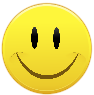 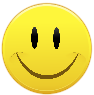 Senior Email ListSenior SMS ListMeet RegistrationDeadline is tonight!Practice ScheduleAttendance – SR % for SC was about 60%5x per weekSaturdaysPromptnessDrop-off at 5:45pm, 7:15am on SaturdayPick-up at 8:45pm, 9:45am on SaturdayRespectful of facility, students, coaches, staffDrylandMonday & Wednesday, 6:00-6:30pmIn water – 6:45-8:30pmCoach Sean MahonIndoorsHallway, Bleachers, On DeckEquipmentTRXAgility Ladders & HurdlesJump RopesBattle RopesMedicine BallsPlyo BoxesPhysio Resistance BandsTeam Stretching-Wetland-Video-MeetingsTuesday-Thursday-Friday, 6:00-6:30pmOn DeckSwimsuitsT-shirt & shortsSwim bag w/ equipmentYoga MatShammyLong-Course TrainingWesleyan University or Norwalk ZEUS, time TBDThursday, May 23, Thursday, May 30, Thursday, June 20Equipment BagsBring starting Monday, April 8(storage?)Preliminary Meet ScheduleSAQ Distance and Qualifier – April 26-28 (UCONN)CDOG Distance and Qualifier – May 17-19 (Cheshire)MAC Distance and Qualifier – May 31-June 2 (Wesleyan)CAC Distance and Qualifier – June 21-23Open Water MeetEastern Zone Open Water Championship – June 292K & 5KARAC Team Day @ Lake QuassyChampionship ScheduleCT Swimming Regional Championship – July 12-14 (Site TBD)Must compete in at least (1) meet to qualifyTime standards TBD for 100s, 200s, and up for 12/UTime standards TBD for 200s and up for 13/OCT Swimming Senior Championship – July 18-21 (Wesleyan)Time standards TBDOpen to All AgesCT Swimming Age Group Championship – July 25-28 (Cheshire)Time standards TBD10/U11-1213-14WHAT Summer Showcase (Not on schedule – July 26-28 @ Wesleyan)No Time standardsOpen only to swimmers who do not qualify for AGs or ZonesMust have exemplary attendanceEastern Zone Senior Zone Championship – August 1-4 (Buffalo, NY)Time standards TBDOpen to All AgesEastern Zone Age Group Championship – August 7-10 (Richmond, VA)Time standards TBD 10/U11-1213-1415-18Bus trip with CT Swimming (mandatory)Must achieve a minimum of (2) cutsTraining OutlookWe will be including (5-6) 3-week training cycles this long-course season, depending on which Championship Meet you are focused on.Each cycle will include (5) 3-day mini-cycles which build in volume and intensity.Mondays will focus on aerobic base freestyle training & technique.Main stroke work will alternate Tuesday/Thursday & Wednesday/Friday.Saturdays will be dynamic, based on where we are in each training cycle.Phase I – Creating Good Habits (April 1-20)Lane EtiquetteDives & Send-offsStreamlines & UnderwatersBreakouts w/out breathFinishesPosture/Line/BalanceDistance per Stroke (Stroke Length)Tempo (Stroke Rate)Stroke DrillsExhaling/InhalingStroke CountBreath CountKicking Technique, Timing & RhythmEnergy SystemsReview SheetHeart Rate MonitoringPhase II – Creating a Training Base (April 21-May 11)Distance Race PacePhase III – Stroke Specificity (May 12-June 2)Mid-Distance Race PacePhase IV – Race Specificity (June 3-23)Sprint Race PacePhase V – Regional Perfection/SR-AG-Zone Maintenance (June 24-July 14)Focus, Power & RecoveryMid-Distance & Sprint Race Pace Phase IV – SR-AG-Showcase-Zone Perfection (July 15-August 4)Focus, Power & RecoveryTeam & Individual GoalsCalendarsIndividual Season PlanPractice ScheduleMeet ScheduleSchool ScheduleActivity ScheduleVacation ScheduleDoctor AppointmentsSickness & InjuryTime ChartsGeared toward short-course timesWill post at practiceUsed for motivationUsed for specific race-pace trainingMust know target 25 splits for 100sMust know target 50 splits for 200s & upWill create long-course chart as we approach meet scheduleSeason Race ChartWill pass out when entries are accepted.Goal SheetsPlease turn in by Friday, April 5Purpose of goals is for motivation at practice!